ŞCOALA GIMNAZIALĂ TIHA-BÎRGĂULUI            JUD. BISTRIŢA-NĂSĂUDSTR. PRINCIPALĂ, NR. 446 BTel./fax 0263265685E-mail: scoalatiha@yahoo.comEVALUARE NAȚIONALĂ LA FINALULCLASEI A VIII-A RAPORTUL ŞCOLII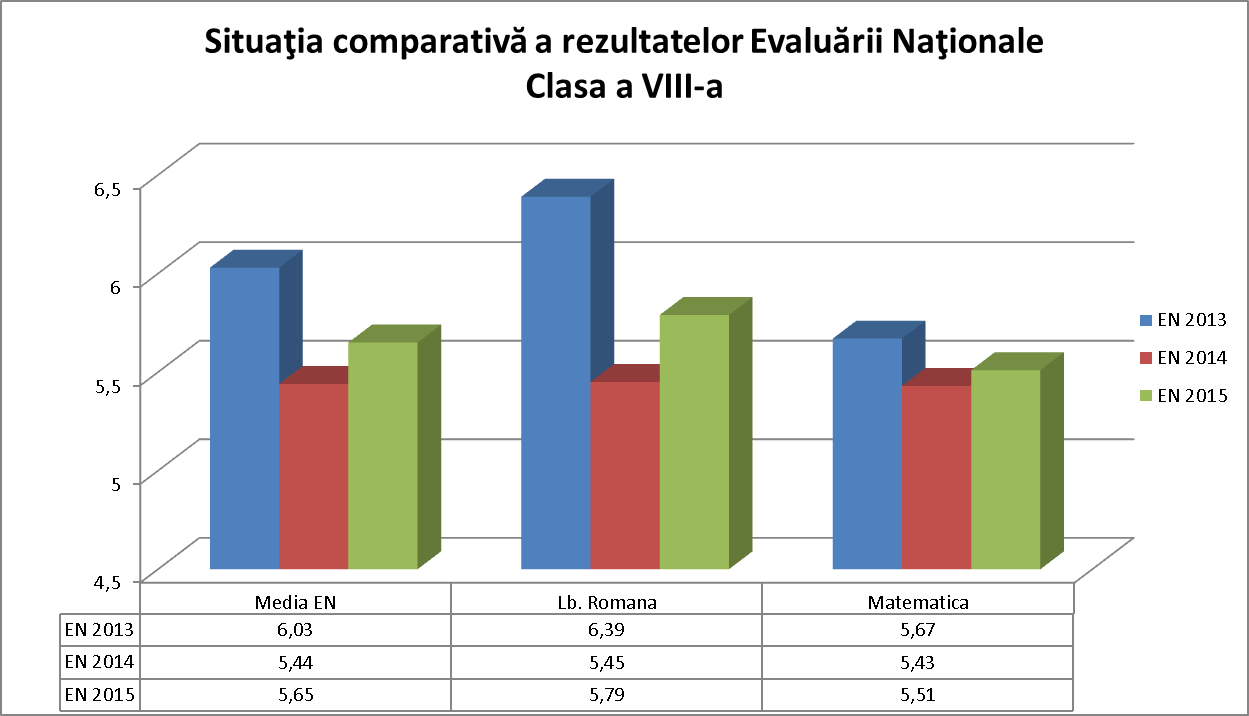 Evaluare Naţională 2013Evaluare Naţională 2014Evaluare Naţională 2015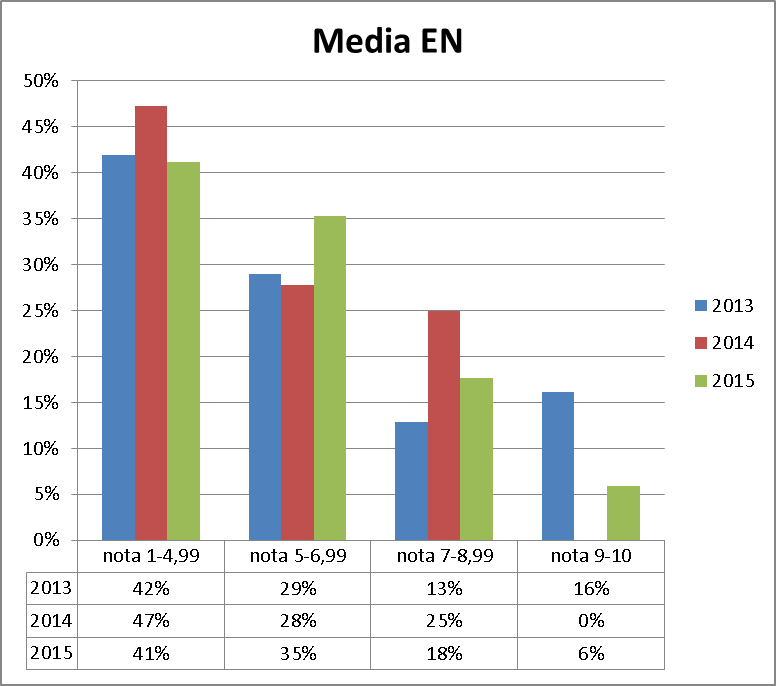 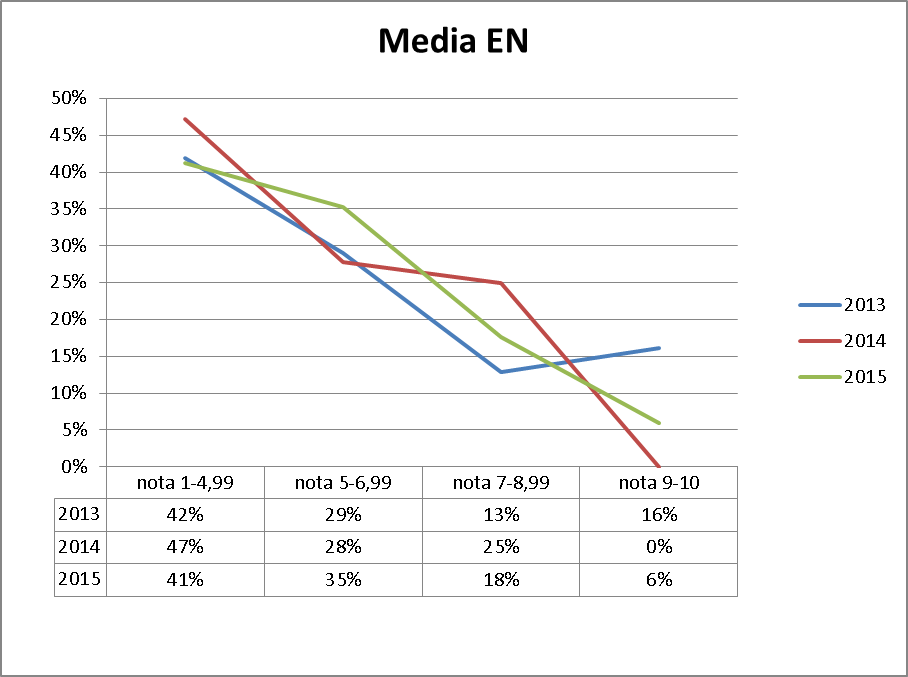 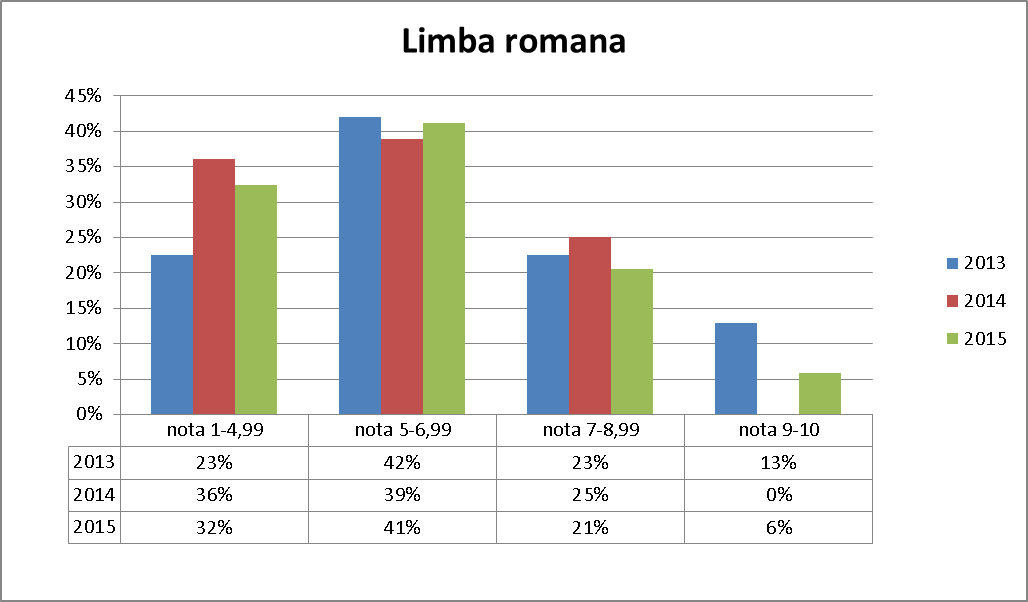 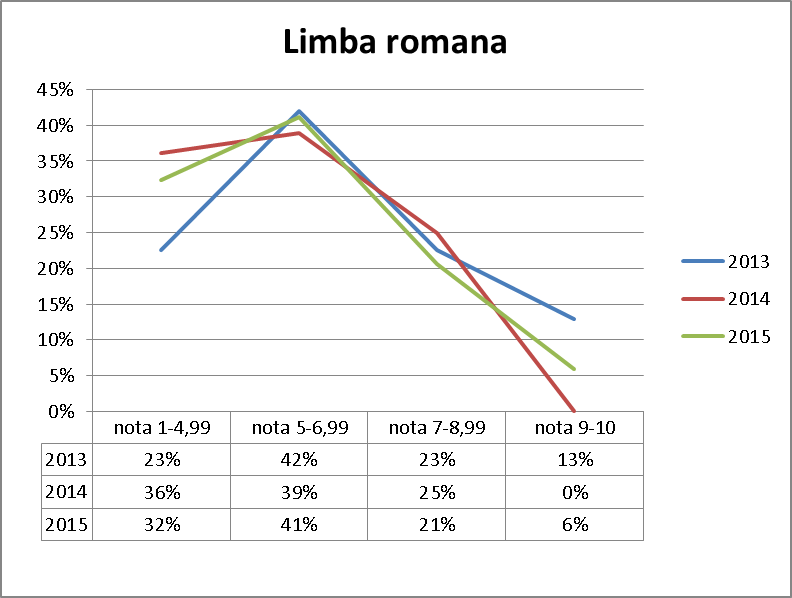 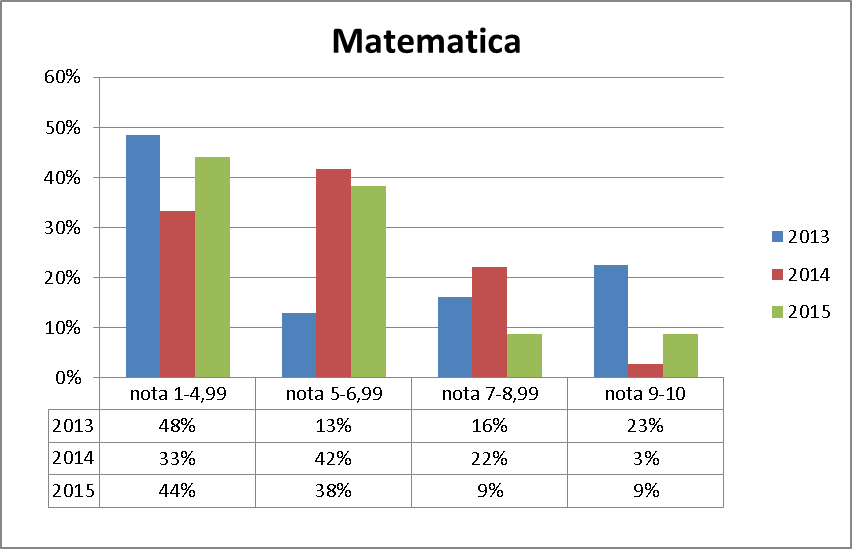 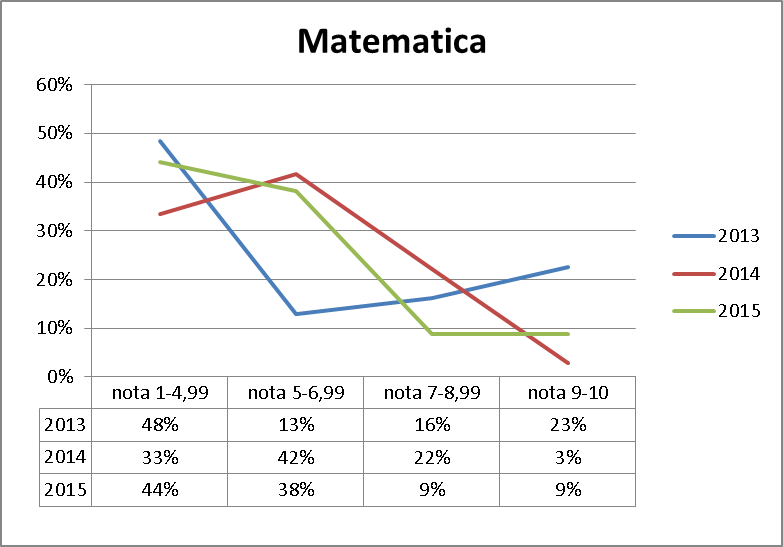 ExamenulNr. de elevi participanţiEvaluare Naţională 201331Evaluare Naţională 201436Evaluare Naţională 201534Numele candidatului       Media ENLb.romanaMatematicaATOMEI S. LOREDANA-SORINA4,526,053,00BACI P. ALEXANDRA-MARIA6,808,505,10BADIU I. SABINA-MARIA9,679,559,80BELEI N. ANDREI-NICOLAE8,858,659,05BEUDEAN I. ANTONIA-MARGARETA4,654,205,10BURBULEA I. IOANA-MARIA9,309,109,50CUREAN Z. ZAHARIE2,823,801,85DOLOGA M. IOANA-FLORICA8,978,109,85GALBEN G. GEORGIANA4,505,004,00GIVAN I. IONUT-PETRU4,455,703,20HANGANUT A. IONUT-TIBERIU6,505,707,30HANGANUT A. LENUT-CORNEL6,855,508,20MOISAN D. MIHAELA-MARIA5,926,855,00PAVALEAN A. MARIA5,857,454,25PETROVAN V. ALEXANDRU5,156,304,00POP T. DIANA-ANASTASIA9,029,009,05RUS G. GHEORGHE-MIHAI9,428,8510,00SOCINA T. FLORINA-IONELA-CLAUDIA7,726,708,75BODASCA V. NICOLAE-FLORIN1,801,602,00BOZGA I. ANASTASIA-IULIA3,924,003,85CRISAN I. IOAN3,524,402,65CUREA I. FLORICA-NICOLETA4,906,103,70GALBEN G. GEORGIANA-MARIA5,506,504,50HANGAN I. MIOARA-FLORICA6,107,005,20MAJER G. ELENA-MARIA7,707,857,55ONIGA G. MARIA-PETRUTA3,554,502,60RINZIS G. MIHAI-GABRIEL4,905,704,10RINZIS V. FLORICA6,806,607,00SERETAN I. VIOREL-IOAN2,973,452,50SERETAN T. ADINA9,529,409,65PASERE I. ANDREEA-ELENA4,706,003,40Numele candidatului          Media EN      Lb.romanaMatematicaCIOANCA C. CATALIN-ANDREI-VASILE3,604,203,00CIOARBA P. IONUT-ANDREI8,607,709,50CURTEAN D. ANDREEA-MARIA7,155,608,70DURA T. FLORIN-MARIAN5,155,205,10GALBEN T. TEODORA-MARIA2,653,002,30GIVAN I. ALINA-MARIA4,604,105,10GONTARIU V. BIANCA-IONELA5,806,005,60LAZARUT C. LENUTA-COSMINA5,555,006,10PAVELEAN I. IONUT-ANDREI2,102,202,00PAVELEAN V. IONELA5,575,405,75RUS G. LIANA-GEORGIANA7,007,007,00RUS T. AMALIA-MARIA4,575,004,15SERETAN G. VASILE-GRIGORE3,853,704,00BADIU A. MARIA ANDREEA5,955,806,10BOZGA I. RAVECA-IONELA4,705,803,60BUNCULET D. RADU-MARIAN4,574,105,05COVACI N. NICOLAE-CLAUDIU4,323,505,15GALBEN A. AUGUSTIN-VASILICA4,605,204,00GALBEN V. SORIN-VASILE8,078,607,55HANGAN T. ANAMARIA6,007,005,00HANGANUT I. CRISTIAN-IONUT6,155,906,40LACATUS I. IRINA7,677,757,60MOLDOVAN D. ALINA7,958,707,20PINTICAN A. ADRIAN-ILIE3,654,103,20POP G. OVIDIU-MARIUS4,154,004,30RACILA V. ANDREEA-FLORENTINA4,706,003,40RINZIS E. RALUCA7,407,507,30RINZIS G. IOANA6,856,007,70RUS T. TOADER-IONUT7,958,307,60TANCA C. CRACIUN-ANDREI3,924,203,65TOMOROGA I. DIANA-IONELA4,654,105,20VIDICAN R. GEANINA-BEATRICE5,075,904,25VIDICAN V. MARIA5,775,705,85ANDREICA S. ANDREI-COSTEL3,922,805,05CAPOTA L. IRINA-STANA4,703,805,60PAVELEAN G. GINA-MARIA7,057,506,60Numele candidatuluiMedia ENLb.RomanaMatematicaBÂCA M MARCEL6,626,76,55CIOANCĂ G GAVRIL GABRIEL5,85,75,9GÂVAN T RAUL ALEXANDRU8,728,259,2HÂNGĂNUŢ A LENUŢA TIBERIA7,558,36,8LĂZURCĂ I MARIA9,18,49,8PĂVĂLEAN I IONUŢ FLORINEL3,73,93,5POP F FABIAN IONUŢ5,326,154,5RÎNZIȘ C TINEL IONUŢ3,54,052,95TONEA G MARIA ELENA9,229,49,05BĂLAN I IONUŢ SEBASTIAN4,7554,5BELEI I IONUŢ ADRIAN3,32,64BELEI T TEODOR MARIAN6,756,76,8BOTA R VLĂDUŢ MIHAI7,058,55,6GALBEN A FLORINA IULIA8,8598,7GÂVAN G FLORICA MARIA7,47,77,1GÂVAN I VASILE3,7743,55HÎNGAN T NICULIŢĂ ADRIAN3,172,93,45RÎNZIȘ G TITIANA MARIA6,576,26,95RÎNZIȘ I VALENTIN IONUŢ6,46,56,3RUS I IONEL5,957,14,8RUS I VASILE6,977,26,75RUS T IONUŢA TEODORA5,676,74,65SEREŢAN F IOANA MARIA4,455,13,8TOMOROGA F GAVRIL IONUŢ3,673,354TOMOROGA N MARIA6,526,36,75TOMOROGA N SIMION IONEL4,774,35,25VIDICAN G MIHAI4,674,74,65ZAHARIE C FLORICA IONUŢA2,272,61,95BOZGA I IONUŢA LENUŢA2,53,251,75CIOANCA C ELENA7,176,358CUREAN G DUMITRU FLORIN5,65,955,25PASERE I ALEXANDRA DIANA5,255,4TĂTAR C DĂNUŢ CONSTANTIN4,554,055,05URSUŢ GHE RALUCA ADINA4,85,24,4